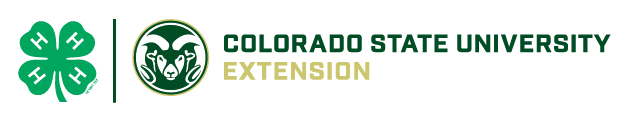 Breeding Rabbit Individual Litter RecordLitter Facts(Record here any important information about this litter.) Date:		Comments:*supplement														 	Updated 1-4-19Litter #Dam/SireDateKindledBunny Ear#TattooKeepCullOutcome